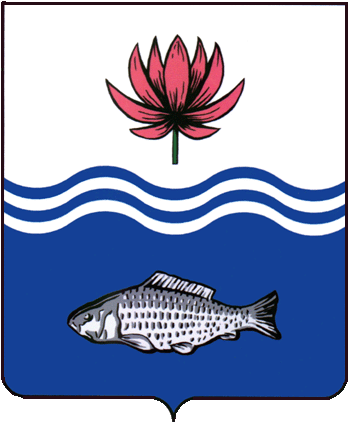 АДМИНИСТРАЦИЯ МО "ВОЛОДАРСКИЙ РАЙОН"АСТРАХАНСКОЙ ОБЛАСТИПОСТАНОВЛЕНИЕО предварительном согласованиипредоставления земельного участкапо адресу: АО, Володарский район,южнее орошаемого участка «Центральный»Рассмотрев обращение Сидалиева Нагмета Наримановича о предварительном согласовании предоставления земельного участка в аренду для ведения личного подсобного хозяйства, руководствуясь ст. 11.10., п. 19 ч. 2 ст. 39.6., 39.14. Земельного Кодекса Российской Федерации, ст. 3.3. Федерального закона от 25.10.2001 г. № 137-ФЗ «О введении в действие Земельного Кодекса Российской Федерации», администрация МО «Володарский район»ПОСТАНОВЛЯЕТ:1.Предварительно согласовать предоставление земельного участка из земель сельскохозяйственного назначения площадью 4005 кв.м., расположенного по адресу: АО, Володарский район южнее орошаемого участка «Центральный» в аренду Сидалиеву Нагмету Наримановичу (паспорт серии 12 17 683000, выдан ОУФМС России по Астраханской области и Республика Калмыкия в Кировском районе г. Астрахани, 29.07.2017 г. адрес регистрации: Астраханская область, Володарский район, пос. Винный, ул. Лесная, 22) для ведения личного подсобного хозяйства.2.Утвердить прилагаемую схему расположения земельного участка на кадастровом плане территории:Территориальная зона - зона сельскохозяйственных угодий (Cx1);Площадь земельного участка - 4005 кв.м.;Адресный ориентир - АО, Володарский район, южнее орошаемого участка «Центральный»; Категория земель - земли сельскохозяйственного назначения;Вид разрешенного использования - для ведения личного подсобного хозяйства.Вид угодий - сенокосы.3.Сидалиеву Нагмету Наримановичу:3.1.Обеспечить выполнение кадастровых работ в целях образования земельного участка в соответствии с утвержденной схемой расположения земельного участка на кадастровом плане территории.3.2.Осуществить постановку земельного участка на государственный кадастровый учет в филиале ФГБУ «ФКП Росреестра» по Астраханской области в порядке, установленном Федеральным законом от 13.07.2015 №                          218-ФЗ «О государственной регистрации недвижимости».4.Настоящее постановление действует два года со дня его подписания.5.Контроль за исполнением настоящего постановления оставляю за собой.И.о. заместителя главыпо оперативной работе                  		                             Н.С. Беккуловаот 19.08.2020 г.N 898